Publicado en Madrid el 06/07/2017 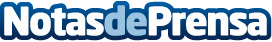 Tradelab activa las mejores audiencias del Grupo Webedia en el conjunto webAudience Extension es una tecnología que permite a los anunciantes aumentar su audiencia más allá de los sites donde ésta ha sido recolectadaDatos de contacto:Anaïs Ferrández Nota de prensa publicada en: https://www.notasdeprensa.es/tradelab-activa-las-mejores-audiencias-del Categorias: Comunicación Marketing E-Commerce Recursos humanos http://www.notasdeprensa.es